Институт астрономии Российской академии наук  http://www.inasan.ru/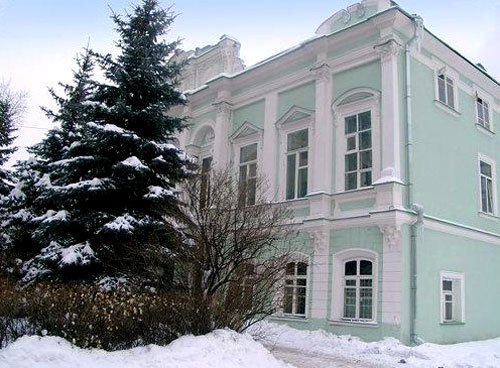 Институт астрономии Российской академии наук был создан 20 декабря 1936 года как Астрономический совет Академии наук СССР и на протяжении многих лет осуществлял координацию исследований в области наземной оптической астрономии, которые проводились в СССР астрономическими организациями, принадлежавшими как Академии наук, так и другим ведомствам. В конце 1990 года он был преобразован в Институт астрономии Академии наук СССР, а позже – в Институт астрономии Российской академии наук.На сайте института можно ознакомиться с лекциями и интервью известных учёных в области астрономии, научно-популярными фильмами и публикациями.